Adı: Soyadı :……….………Sınıf ve Numarası:…………GAZİPAŞA MESLEKİ VE TEKNİK ANADOLU LİSESİ 2023-2024 EĞİTİM-ÖĞRETİM YILI E.E.T.ALANI ELEKTRONİK VE HABERLEŞME DALI MİKRO DENETLEYİCİLER VE GÜVENLİK ATÖLYESİ  DERSİ 11 ELK. 1.DÖNEM 1.YAZILI SINAVI SORULARISORULAR VE CEVAP ANAHTARISoru konu dağılımı senaryo:3 Sayı Sistemleri-1, Sayı Sistemlerinin Dönüştürülmesi-2, Lojik Entegreler-1, LojikKapılar-2, Lojik Kapı Uygulamaları-1 Mikroişlemciler ve Mikrodenetleyiciler-1, Mikrodenetleyici Kartının Donanım Yapısı ve Özellikleri-1, Mikrodenetleyici Editör Programı-11-Günlük hayatta kullanılan sayı sistemine ne ad verilir?onluk sayı sistemi denir2-Aşağıda verilen binary (İkilik) sayısını desimal (Onluk) Sayıya çeviriniz.(110)2     (    ?  )10 (110)2 = 1x 2 ² + 1 x 2 ¹ + 0 x 2 º => 1 x 4 + 1 x 2 + 0 x 1 = 4 + 2 + 0 = (6 )103- Aşağıda verilen binary (İkilik) sayısını oktal (sekizlik) Sayıya çeviriniz.(01011101)2 = (  ? )8 
Çözüm: 3’erli gruplara ayırırsak;
01 011 101
1     3     5          (01011101)2 = (135)8 bulunur.4-Belirli bir fonksiyonu yerine getirmek için çok sayıda transistör, diyot ve direncin bir araya getirilmesiyle aynı kılıf içerisinde oluşturulan devrelere ne denir?entegre (IC)5-a-Anahtarlama devrelerinin matematikteki mantıksal işlemleri yapabilecek şekilde birbirine bağ-lanmasıyla oluşturulan devrelere ne denir. lojik kapılarb-Aşağıda sıralanan ideal bir entegrenin özelliklerinden eksik olan özellik hangisidir?
• Hızlı çalışmalıdır,  güç harcaması minimum olmalıdır,  ekonomik olmalıdır.
• Isı değişimlerinden etkilenmemelidir, gürültü başlığı iyi olmalıdır,…………………………..
• Hata miktarı 0 (sıfır) olmalıdır.6- VE kapısının elektriksel eşdeğerini ve doğruluk tablosunu çiziniz.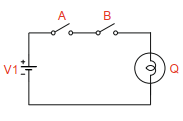 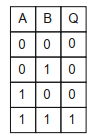 7- Q=AB+CD Boolean ifadesini lojik kapılarla çiziniz.CEVAP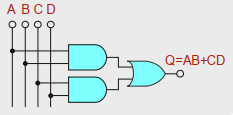 8- Bir mikroişlemcili sistemi meydana getiren temel bileşenlerden mikroişlemci, bellek ve G/Ç birimlerinin, bazı özelliklerinin kırpılarak (azaltılarak) tek bir entegre içerisinde üretilmiş biçimine  ne denir?Mikrodenetleyici9- Arduino mikrodenetleyicisinde kullanılan işlemci Microchip firması bünyesindeki Atmele ait işlemcinin adı nedir?
ATmega328P’dir.10- Orijinal Arduino üzerinde USB bağlantıyı seri UART bağlantıya dönüştüren ATmega16u2 isimli çip bulunur. Klon kartlarda bunun yerine hangi chip  kullanılmıştır? CH340 isimli chipBaşarılar dilerm. Ders öğretmeni. Şenol KUMSARAdı: Soyadı :……….………Sınıf ve Numarası:…………GAZİPAŞA MESLEKİ VE TEKNİK ANADOLU LİSESİ 2023-2024 EĞİTİM-ÖĞRETİM YILI E.E.T.ALANI ELEKTRONİK VE HABERLEŞME DALI MİKRO DENETLEYİCİLER VE GÜVENLİK ATÖLYESİ  DERSİ 11 ELK. 1.DÖNEM 1.YAZILI SINAVI SORULARISORULAR Soru konu dağılımı senaryo:3 Sayı Sistemleri-1, Sayı Sistemlerinin Dönüştürülmesi-2, Lojik Entegreler-1, LojikKapılar-2, Lojik Kapı Uygulamaları-1 Mikroişlemciler ve Mikrodenetleyiciler-1, Mikrodenetleyici Kartının Donanım Yapısı ve Özellikleri-1, Mikrodenetleyici Editör Programı-11-Günlük hayatta kullanılan sayı sistemine ne ad verilir?………………………………………………………….2-Aşağıda verilen binary (İkilik) sayısını desimal (Onluk) Sayıya çeviriniz.(110)2     (    ?  )10 3- Aşağıda verilen binary (İkilik) sayısını oktal (sekizlik) Sayıya çeviriniz.(01011101)2 = (  ? )8 
4-Belirli bir fonksiyonu yerine getirmek için çok sayıda transistör, diyot ve direncin bir araya getirilmesiyle aynı kılıf içerisinde oluşturulan devrelere ne denir?.......................................5-a-Anahtarlama devrelerinin matematikteki mantıksal işlemleri yapabilecek şekilde birbirine bağ-lanmasıyla oluşturulan devrelere ne denir? ……………………………   b-Aşağıda sıralanan ideal bir entegrenin özelliklerinden eksik olan özellik hangisidir?
• Hızlı çalışmalıdır,  güç harcaması minimum olmalıdır,  ekonomik olmalıdır.
• Isı değişimlerinden etkilenmemelidir, gürültü başlığı iyi olmalıdır,…………………………..
6- VE kapısının elektriksel eşdeğerini ve doğruluk tablosunu çiziniz.7- Q=AB+CD Boolean ifadesini lojik kapılarla çiziniz.8- Bir mikroişlemcili sistemi meydana getiren temel bileşenlerden mikroişlemci, bellek ve G/Ç birimlerinin, bazı özelliklerinin kırpılarak (azaltılarak) tek bir entegre içerisinde üretilmiş biçimine  ne denir?………………………………….9- Arduino mikrodenetleyicisinde kullanılan işlemci Microchip firması bünyesindeki Atmele ait işlemcinin adı nedir?
………………………………….10- Orijinal Arduino üzerinde USB bağlantıyı seri UART bağlantıya dönüştüren ATmega16u2 isimli çip bulunur. Klon kartlarda bunun yerine hangi chip  kullanılmıştır? ………………………………….Başarılar dilerm. Ders öğretmeni. Şenol KUMSARNot Baremi-    Sorular12345678910TOPLAMPuanı101010105+55+510101010100/YÜZAlınan PuanNot Baremi-    Sorular12345678910TOPLAMPuanı101010105+55+510101010100/YÜZAlınan Puan